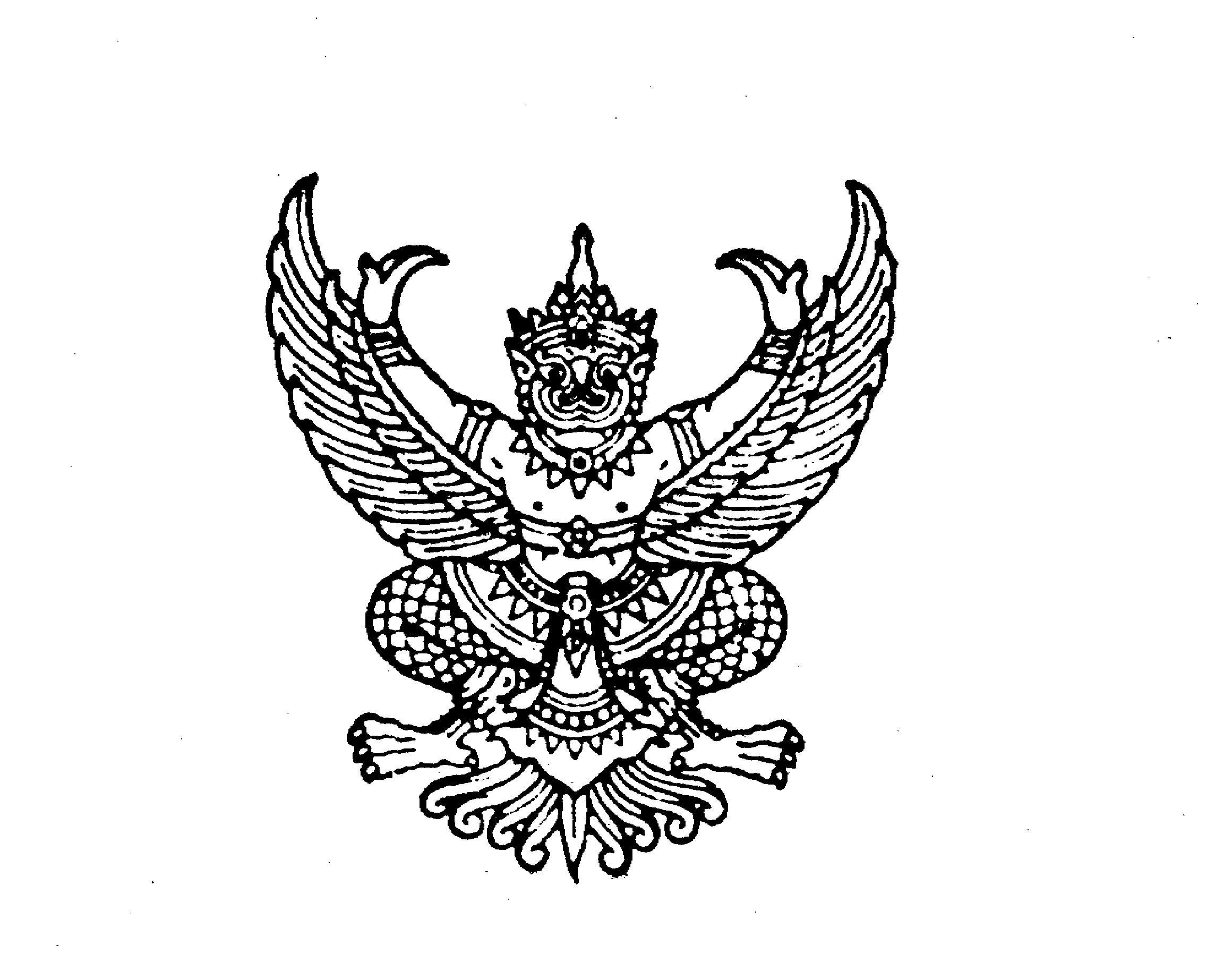 สำเนาคู่ฉบับที่ มท ๐๘๑๖.๕/ว 648	               		          	       กรมส่งเสริมการปกครองท้องถิ่น   							       ถนนนครราชสีมา เขตดุสิต กทม. ๑๐๓๐๐			 		             8    พฤษภาคม  ๒๕๖5   เรื่อง 	ขอประชาสัมพันธ์โครงการ “นวัตกรรมรักษ์โลก”เรียน  ผู้ว่าราชการจังหวัด ทุกจังหวัดสิ่งที่ส่งมาด้วย	รายละเอียดการสมัครเข้าร่วมโครงการ	จำนวน  1  ชุดด้วยคณะกรรมาธิการการศาสนา คุณธรรม จริยธรรม ศิลปะและวัฒนธรรม วุฒิสภา ได้แต่งตั้งคณะอนุกรรมาธิการด้านคุณธรรมและจริยธรรม เพื่อทำหน้าที่ศึกษาและพัฒนากฎหมาย กฎ ระเบียบที่เกี่ยวข้องกับการส่งเสริมศีลธรรม คุณธรรมและจริยธรรม ซึ่งคณะอนุกรรมาธิการได้ตระหนักและเห็นถึงความสำคัญของการส่งเสริมคุณธรรมจริยธรรม ๕ ประการ คือ กตัญญู วินัย สุจริต พอเพียง และจิตอาสา ควบคู่ไปกับการรักษาสิ่งแวดล้อม โดยคณะกรรมาธิการได้แต่งตั้งคณะทำงานคนดี รักษ์โลก เพื่อทำหน้าที่ขับเคลื่อนภารกิจของ
คณะอนุกรรมาธิการให้เป็นไปตามวัตถุประสงค์ โดยให้มีหน้าที่และอำนาจในการสร้างเครือข่ายการทำงานร่วมกับสมาคมคาทอลิกแห่งประเทศไทย และได้กำหนดจัดทำโครงการ “นวัตกรรมรักษ์โลก” โดยขอเชิญชวนนักเรียน นักศึกษา และผู้ที่สนใจส่งคลิปเข้าร่วมประกวดหัวข้อ “บอกรักโลก : บ้านส่วนรวมของเรา” ความยาวไม่เกิน 3 นาที ซึ่งผู้ที่ได้รับการคัดเลือกจะได้รับ “เงินรางวัลมูลค่ารวมกว่า 300,000 บาท” และกำหนดเปิดรับสมัครตั้งแต่วันนี้ ถึงวันที่ 15 กรกฎาคม 2565กรมส่งเสริมการปกครองท้องถิ่นพิจารณาแล้ว เพื่อเป็นการส่งเสริมคุณธรรมจริยธรรมควบคู่ไปกับการให้ความสำคัญต่อสังคมส่วนรวมในการรักษาสิ่งแวดล้อม ขอความร่วมมือจังหวัดแจ้งองค์กรปกครองส่วนท้องถิ่นที่มีสถานศึกษาในสังกัด ประชาสัมพันธ์โครงการ “นวัตกรรมรักษ์โลก” เพื่อเชิญชวนเด็ก เยาวชน นักเรียน นักศึกษา และบุคลากรที่สนใจ ส่งคลิปเข้าร่วมประกวดหัวข้อ “บอกรักโลก : บ้านส่วนรวมของเรา” รายละเอียดสิ่งที่ส่งมาด้วยสามารถสแกน QR Code ท้ายหนังสือฉบับนี้จึงเรียนมาเพื่อโปรดพิจารณาขอแสดงความนับถือ	(นายประยูร  รัตนเสนีย์)อธิบดีกรมส่งเสริมการปกครองท้องถิ่นกองส่งเสริมและพัฒนาการจัดการศึกษาท้องถิ่นกลุ่มงานส่งเสริมการศึกษานอกระบบ ศิลปะ วัฒนธรรม และภูมิปัญญาท้องถิ่นโทร. 0 2241 9021-3 ต่อ 406 โทรสาร ต่อ 108ไปรษณีย์อิเล็กทรอนิกส์ saraban@dla.go.thผู้ประสานงาน ว่าที่ร้อยตรี ไอยศูรย์  บุญมงคลโชค โทร. 08 9925 2876 https://shorturl.asia/gPmka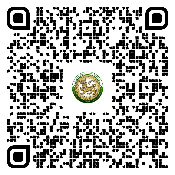 